 UNIVERSITY OF ENGINEERING AND TECHNOLOGY TAXILA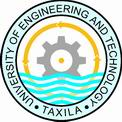 DEPARTMENT OF BASIC SCIENCESCOURSE REGISTRATION FORM MS (MATHEMATICS)							Semester:		 Year: (20	)Name of Student:					Registered No.			Contact Address: 										Tel / :					E-Mail:					Date:							Signature:			Note:Semester Work LoadA student will normally register for at least three postgraduate level courses in first and second semesters of enrolment. Program Coordinator for MS Mathematics.Dr. Nasir SiddiquiBasic Sciences DepartmentSUBMIT THE COMPLETED FORM ALONG WITH DUES PAYMENT RECEIPT IN POST GRADUATE OFFICEBY THE NOTIFIED DATE.S.NoCourse CodeCourse TitleWeekly Schedule1.2.3.(FOR OFFICE USE ONLY)Dues Challan No:____________ Date: _____________ Rs: ___________     _________________Program CoordinatorAPPROVED: ____________________________                               Dated: _________________                           Chairman of the DepartmentA candidate for MS Mathematics may normally register for at least three courses in each semester.For Research Thesis the student will start paying the research Thesis Fee from the Third Semester until the Completion of work on thesis or withdrawal from the Program.For Research Thesis the student will start paying the research Thesis Fee from the Third Semester until the Completion of work on thesis or withdrawal from the Program.